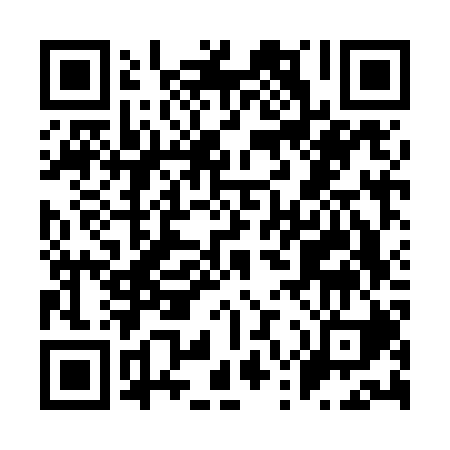 Prayer times for Yanliang District, ChinaMon 1 Apr 2024 - Tue 30 Apr 2024High Latitude Method: Angle Based RulePrayer Calculation Method: Muslim World LeagueAsar Calculation Method: ShafiPrayer times provided by https://www.salahtimes.comDateDayFajrSunriseDhuhrAsrMaghribIsha1Mon5:046:3012:474:207:048:252Tue5:036:2912:474:217:058:263Wed5:016:2712:464:217:068:274Thu5:006:2612:464:217:078:285Fri4:586:2512:464:217:078:296Sat4:576:2312:454:217:088:307Sun4:556:2212:454:217:098:318Mon4:546:2112:454:227:108:329Tue4:526:1912:454:227:118:3310Wed4:516:1812:444:227:118:3411Thu4:496:1712:444:227:128:3512Fri4:486:1512:444:227:138:3613Sat4:466:1412:444:227:148:3714Sun4:446:1312:434:227:158:3815Mon4:436:1112:434:227:158:3916Tue4:416:1012:434:227:168:4017Wed4:406:0912:434:237:178:4118Thu4:386:0812:424:237:188:4219Fri4:376:0612:424:237:188:4320Sat4:356:0512:424:237:198:4421Sun4:346:0412:424:237:208:4522Mon4:326:0312:424:237:218:4623Tue4:316:0212:414:237:228:4724Wed4:296:0112:414:237:228:4825Thu4:285:5912:414:237:238:4926Fri4:275:5812:414:237:248:5027Sat4:255:5712:414:237:258:5128Sun4:245:5612:414:247:268:5229Mon4:225:5512:404:247:268:5430Tue4:215:5412:404:247:278:55